                                                                                                                      ΠΕΙΡΑΙΑΣ  11/10/2023, Α.Π: 159           ΠΡΟΣ: ΤΑ ΜΕΛΗ ΤΟΥ ΣΥΛΛΟΓΟΥΘέμα: Οικονομική ενίσχυση και αλληλεγγύη Συνάδελφοι, συναδέλφισσες, Ένας μήνας, σχεδόν, έχει περάσει που η περιοχή της Θεσσαλίας επλήγη από τεράστια και πρωτόγνωρη καταστροφή εξαιτίας των πλημμυρών. Ο κρατικός μηχανισμός για μια ακόμα φορά έδειξε τη χρόνια αδιαφορία του και την ανικανότητά του όχι μόνο να προστατέψει τους ανθρώπους, τα σπίτια και τις περιουσίες τους, αλλά και να τους παρέχει άμεση και πλήρη στήριξη παίρνοντας όλα τα αναγκαία μέτρα για γρήγορη και ολοκληρωτική αποκατάσταση, αναλαμβάνοντας, την ίδια στιγμή, και την ευθύνη που του αναλογεί.Μέσα σ’ αυτό το τοπίο πραγματικής διάλυσης, δεν λείπουν και τα σχολεία πολλών περιοχών της Θεσσαλίας τα οποία έχουν υποστεί τεράστιες καταστροφές: κτίρια που βούλιαξαν για μέρες και πλέον είναι ακατάλληλα να υποδέχονται μαθητές και εκπαιδευτικούς, παιδαγωγικό, υποστηρικτικό και τεχνολογικό υλικό που πια δεν υπάρχει κλπ…Απέναντι σ’ αυτή τη δραματική κατάσταση ο Συλλογος μας στέκεται αλληλέγγυος στους μαθητές και εκπαιδευτικούς των πληγεισών περιοχών. Για τον λόγο αυτό  προχωρά σε μια κίνηση οικονομικής ενίσχυσης και αλληλεγγύης και καλεί όλους τους εκπαιδευτικούς να συντείνουν  στην προσπάθεια αυτή. Στο πλαίσιο αυτό:Το Δ.Σ του συλλόγου μας αποφάσισε να συμβάλει προσφέροντας το ποσό των 500 ευρώ.Ταυτόχρονα:Οι εκπαιδευτικοί που επιθυμούν να συνεισφέρουν συγκεντρώνουν τα χρήματα ανά σχολική μονάδα το αργότερο μέχρι  το τέλος του μήνα.Τα μέλη του Δ.Σ αναλαμβάνουν να συγκεντρώσουν το συνολικό ποσό από τα σχολεία.  Το συνολικό χρηματικό ποσό  θα δοθεί στους συλλόγους εκπαιδευτικών των νομών Καρδίτσας και Λάρισας (με τους οποίους το ΔΣ του Συλλόγου μας έχει ήδη έρθει σε επικοινωνία), με σκοπό την ενίσχυση της προσπάθειας τους για κάλυψη των βασικών -τουλάχιστον- αναγκών των σχολείων τους και των μαθητών τους.Η σχολική χρονιά για τους μαθητές και τους εκπαιδευτικούς των περιοχών που επλήγησαν από τις πλημμύρες ξεκίνησε αργά και με τεράστιες δυσκολίες. Ας βοηθήσουμε όσο και όπως μπορούμε. Η αλληλεγγύη θα είναι πάντα η δύναμη μας!Α′ ΣΥΛΛΟΓΟΣ  ΕΚΠΑΙΔΕΥΤΙΚΩΝ Π.Ε. ΠΕΙΡΑΙΑ“ΡΗΓΑΣ ΦΕΡΑΙΟΣ”ΤΖΑΒΕΛΛΑ ΚΑΙ ΑΛΕΞΑΝΔΡΟΥ 1  , ΠΕΙΡΑΙΑΣ 18533                      e-mail: info@rigasfereospeiraias.gr      http://www.rfp.gr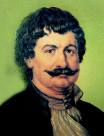 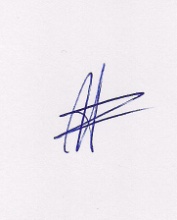 Ο ΠΡΟΕΔΡΟΣΜΑΡΙΟΣ	ΧΑΔΟΥΛΗΣ	ΓΙΑ ΤΟ  Δ.Σ.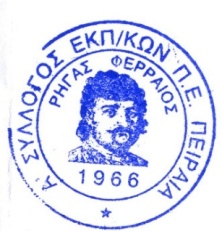 Ο ΓΕΝ. ΓΡΑΜΜΑΤΕΑΣ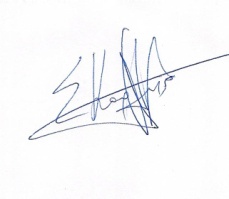 ΣΩΤΗΡΗΣ ΚΑΡΛΗΣ